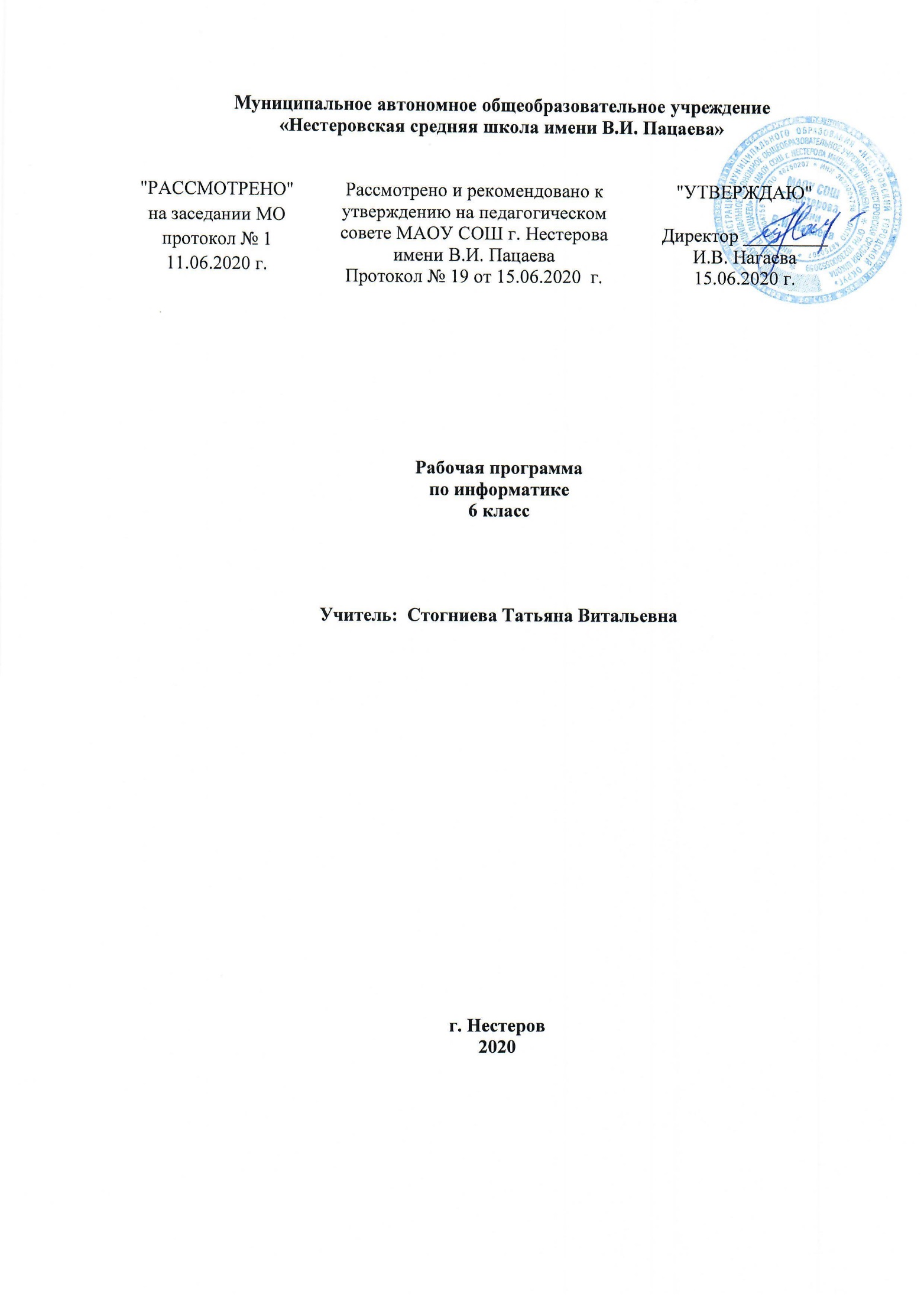 Пояснительная записка        Рабочая программа по информатике разработана в соответствии с требованиями Федерального государственного образовательного стандарта основного общего образования (ФГОС ООО); авторской программы курса «Информатика» Л.Л. Босовой издательство «БИНОМ. Лаборатория знаний» 2015 года, рекомендованной Министерством образования РФ, а также требованиями к результатам освоения основной образовательной программы (личностным, метапредметным, предметным); основными подходами к развитию и формированию универсальных учебных действий (УУД) для основного общего образования.Состав УМК «Информатика» для 6 классов (ФГОС), авторы Босова Л.Л., Босова А.Ю.Информатика: учебник для 6 класса (ФГОС),/ Л.Л Босова, А.Ю. Босова. – М.: БИНОМ, Лаборатория знаний,2015.Информатика: электронная рабочая тетрадь для 6 класса (ФГОС)Информатика. 5-6 классы. Методическое пособие. ФГОС, / Л.Л Босова, А.Ю. Босова. – М.: БИНОМ, Лаборатория знаний, 2014.Электронное приложение к учебнику «Информатика. 6 класс (ФГОС)»Материалы авторской мастерской Босовой Л.Л.  http://metodist.lbz.ru/authors/informatika/3/Согласно учебному плану на изучение информатики отводится в 6 классе 35 часов, из них 5 контрольных работ.Срок реализации рабочей программы 1 год.       В период чрезвычайных ситуаций, погодных условий, введения карантинных мероприятий по заболеваемости гриппом, ОРВИ и другими инфекционными заболеваниями, образовательный процесс по данному учебному предмету осуществляется с использованием дистанционных технологий, электронных дневников, социальных сетей и других форм.Планируемые результаты освоения учебного предметаПрограмма обеспечивает достижение обучающимися следующих личностных, метапредметных и предметных результатов.Личностные результаты:Выпускник научится:Представлять информацию как важнейший стратегический ресурс развития личности, государства, общества; понимать роль информационных процессов в современном мире;владеть первичными навыками анализа и критичной оценки получаемой информации; соотносить учебное содержание с собственным жизненным опытом, понимать значимость подготовки в области информатики и ИКТ в условиях развития информационного общества; Выпускник получит возможность научиться:повышать свой образовательный уровня и продолжить обучение с использованием средств и методов информатики и ИКТ;сотрудничать со сверстниками и взрослыми в процессе образовательной, общественно-полезной, учебно-исследовательской, творческой деятельности;способность и готовность к принятию ценностей здорового образа жизни за счет знания основных гигиенических, эргономических и технических условий безопасной эксплуатации средств ИКТ.Метапредметные результаты:Регулятивные:Выпускник научится:самостоятельно определять цели своего обучения, ставить и формулировать для себя новые задачи в учёбе и познавательной деятельности, овладевать основами самоконтроля, самооценки, принятия решений.Выпускник получит возможность научиться:развивать мотивы и интересы своей познавательной деятельности,овладевать основами осуществления осознанного выбора в учебной и познавательной деятельности,формулировать проблемы; поиск и выделение необходимой информации, применение методов информационного поиска; структурирование и визуализация информации; выбор наиболее эффективных способов решения задач в зависимости от конкретных условий.Познавательные:Выпускник научится:определять понятия, создавать обобщения, устанавливать аналогии, классифицировать, устанавливать причинно-следственные связи, строить логическое рассуждение, умозаключение (индуктивное, дедуктивное и по аналогии) и делать выводы;создавать, применять и преобразовывать знаки и символы, модели и схемы для решения учебных и познавательных задач.Выпускник получит возможность научиться:самостоятельно выбирать основания и критерии для классификации.Коммуникативные:Выпускник научится:осознанно использовать речевые средства в соответствии с задачей коммуникации; владение устной и письменной речью;компетентности в области использования информационно-коммуникационных технологий.Предметные результатыРаздел. Информационное моделированиеВыпускник научится:понимать сущность понятий «модель», «информационная модель»;различать натурные и информационные модели, приводить их примеры; «читать» информационные модели (простые таблицы, круговые и столбиковые диаграммы, схемы и др.), встречающиеся в повседневной жизни;перекодировать информацию из одной пространственно-графической или знаково-символической формы в другую, в том числе использовать графическое представление (визуализацию) числовой информации;строить простые информационные модели объектов из различных предметных областей.Выпускник получит возможность:сформировать начальные представления о о назначении и области применения моделей; о моделировании как методе научного познания; приводить примеры образных, знаковых и смешанных информационных моделей; познакомится с правилами построения табличных моделей, схем, графов, деревьев;выбирать форму представления данных (таблица, схема, график, диаграмма, граф, дерево) в соответствии с поставленной задачей.Раздел. АлгоритмикаВыпускник научится:понимать смысл понятия «алгоритм», приводить примеры алгоритмов;понимать термины «исполнитель», «формальный исполнитель», «среда исполнителя», «система команд исполнителя»; приводить примеры формальных и неформальных исполнителей;осуществлять управление имеющимся формальным исполнителем;понимать правила записи  и выполнения алгоритмов, содержащих алгоритмические конструкции «следование», «ветвление», «цикл»;подбирать алгоритмическую конструкцию, соответствующую заданной  ситуации;исполнять линейный алгоритм  для формального исполнителя с заданной системой команд;разрабатывать план действий для решения задач на переправы, переливания и пр.Выпускник получит возможность:исполнять алгоритмы, содержащие  ветвления  и повторения, для формального исполнителя с заданной системой команд;по данному алгоритму определять, для решения какой задачи он предназначен;разрабатывать в среде формального исполнителя короткие алгоритмы, содержащие базовые алгоритмические конструкции и вспомогательные алгоритмы.Содержание учебного предметаСОДЕРЖАНИЕ УЧЕБНОГО ПРЕДМЕТАИнформация вокруг нас. (8 ч.)Техника безопасности и организация рабочего места.Информация и информатика. Действия с информацией. Хранение информации. Носители информации. Передача информации. Кодирование информации. Язык жестов. Формы представления информации.Как устроен компьютер. Ввод информации в память компьютера. Клавиатура. Группы клавиш.Основная позиция пальцев на клавиатуре.Программы и файлы. Рабочий стол. Управление компьютером с помощью мыши. Главное меню. Запуск программ. Управление компьютером с помощью меню.Компьютерный практикум Практическая работа № 1 «Изучаем клавиатуру».Практическая работа № 2 «Изучаем приемы управления компьютером».Практическая работа № 3 «Создаем и сохраняем файлы».Контроль знаний и уменийКонтрольная работа №1 по теме «Информация вокруг нас».Обработка информации (12ч.)Текст как форма представления информации. Табличная форма представления информации. Наглядные формы представления информации.Компьютерный практикумПрактическая работа №4 «Вводим текст. Редактируем и форматируем текст»Практическая работа №5 «Знакомимся с графическими возможностями текстового процессора» Практическая работа № 6 «Знакомимся с возможностями графического редактора и созданием графических объектов»Практическая работа № 7 «Конструируем и исследуем графические объекты»Практическая работа № 8 «Создаем линейную презентацию».Практическая работа № 9 «Создаем презентацию с гиперссылками».Практическая работа № 10 «Выполняем итоговый проект».Информационное моделирование (5 ч)Объекты и их признаки. Разновидности объектов и их классификация. Состав объектов. Системы объектов.Модели объектов и их назначение. Информационные модели. Словесные информационные модели. Простейшие математические модели.Табличные информационные модели. Структура и правила оформления таблицы. Простые таблицы. Табличное решение логических задач.Вычислительные таблицы. Графики и диаграммы. Наглядное представление о соотношении величин. Визуализация многорядных данных.Многообразие схем. Информационные модели на графах. Деревья.Компьютерный практикумПрактическая работа № 11 «Создаем словесные модели».Практическая работа № 12 «Создаем табличные модели».Практическая работа № 13 «Создаем информационные модели - схемы, графы и деревья». Контрольная работа №2 по теме: «Информационное моделирование»Программирование на языке Scratch (10)Знакомство со средой Scratch. Внешний вид среды, поля. Анимация.Исполнитель Scratch, цвет и размер пера. Основные инструменты встроенного графического редактора программной среды SCRATCH. Алгоритм. Линейный алгоритм. Создание блок- схемы. Основные графические примитивы. Линейный алгоритм. Рисование линий исполнителем Scratch. Линейный алгоритм. Исполнитель Scratch рисует квадраты и прямоугольники линейно. Конечный цикл. Scratch рисует квадраты, линии. Конечный цикл. Scratch рисует несколько линий и фигур. Копирование фрагментов программы. Циклический алгоритм. Цикл в цикле. Цикл в цикле. Повторение пунктирной линии с поворотом.Контроль знаний и уменийКонтрольная работа № 3 по теме «Программирование на языке Scratch»	Тематическое планированиеЛист корректировки рабочей программы№ п/пТема разделаКоличество часовВ том числеВ том числе№ п/пТема разделаКоличество часовПрактическиеработыКонтрольные работы1Информация вокруг нас8312Обработка информации121113Информационное моделирование 5314Программирование на языке Scratch  101ИТОГО:35174№урокаДатаТема урокаКоличество часов1. Информация вокруг нас. (8 ч.)1. Информация вокруг нас. (8 ч.)1. Информация вокруг нас. (8 ч.)1. Информация вокруг нас. (8 ч.)1.Цели изучения курса информатики. Техника безопасности и организация рабочего места.12.Информация вокруг нас: виды информации, форма представления информации, действия с информацией.13.Хранение, обработка и передача информации. Кодирование информации.14.Устройство и назначение компьютера15.Ввод информации в память компьютера. Клавиатура. Назначение клавиш. ПР «Изучаем клавиатуру»16.Управление компьютером. Рабочий стол. Операционная система. Пользовательский интерфейс.17.Управление ПК с помощью мыши. ПР «Изучаем приёмы управления ПК»18.Компьютерные объекты: файлы, папки. Объекты операционной системы. ПР «Создаём и сохраняем файлы»12. Обработка информации (12ч.)2. Обработка информации (12ч.)2. Обработка информации (12ч.)2. Обработка информации (12ч.)9.Текстовая информация. Текстовый процессор. Создание текстовых объектов. Правила ввода текста.110.Редактирование и форматирование текста. ПР «Вводим текст. Редактируем и форматируем текст»111.Знакомимся с графическими возможностями текстового процессора.112.ПР «Знакомимся с графическими возможностями текстового процессора»113.Представление информации в форме таблиц. Структура таблицы. ПР «Создаем простые таблицы».114.Компьютерная графика. Графический редактор Paint: интерфейс, инструменты создания графических объектов.115.ПР «Знакомимся с возможностями графического редактора и созданием графических объектов»116.Создание и преобразование графических объектов. Конструирование в графическом редакторе Paint. ПР «Работа с графическими фрагментами. Конструируем и исследуем графические объекты»13. Информационное моделирование (5 ч)3. Информационное моделирование (5 ч)3. Информационное моделирование (5 ч)3. Информационное моделирование (5 ч)17.Способы познания окружающего мира. Понятие как форма мышления. Информационное моделирование как метод познания.118.Модели объектов: назначение и разнообразие. Знаковые информационные модели. Словесные и математические модели.119.Табличные информационные модели. Правила оформления таблиц. Типы таблиц120.Вычислительные таблицы. Решение логических задач с помощью таблиц.121.Многообразие схем и сферы их применения. Информационные модели на графах. Использование графов при решении задач.15. Программирование на языке Scratch (10)5. Программирование на языке Scratch (10)5. Программирование на языке Scratch (10)5. Программирование на языке Scratch (10)22.Знакомство со средой Scratch. Внешний вид среды, поля. Анимация.123.Исполнитель Scratch, цвет и размер пера.124.Основные инструменты встроенного графического редактора программной среды SCRATCH125.Алгоритм. Линейный алгоритм. Создание блок-схемы. Основные графические примитивы.126.Линейный алгоритм. Рисование линий исполнителем Scratch.127.Линейный алгоритм. Исполнитель Scratch рисует квадраты и прямоугольники линейно.128.Конечный цикл. Scratch рисует квадраты, линии.129.Конечный цикл. Scratch рисует несколько линий и фигур. Копирование фрагментов программы.130.Циклический алгоритм. Цикл в цикле. Повторение пунктирной линии с поворотом.131Контрольная работа № 3 по теме «Программирование на языке Scratch»1Мультимедийные технологии (4)Мультимедийные технологии (4)Мультимедийные технологии (4)Мультимедийные технологии (4)32Создание презентации в PowerPoint. Создание движущихся изображений. ПР «Создаём анимацию»33ПР «Создание анимации по собственному замыслу».34Выполнение итогового мини-проекта. ПР «Создаем слайд-шоу»35Итоговое повторение.КлассНазвание раздела, темыДата проведения по плануПричина корректировкиДата проведения по факту